Publicado en Madrid el 17/12/2020 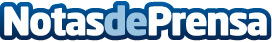 Estudio Global de Workday: Las empresas prevén un fuerte aumento de los ingresos digitales con sus CEOs liderando y apoyando las iniciativas digitales de negocioUno de cada tres ejecutivos espera que el 75% de sus ingresos provengan del negocio digital en los próximos tres años; Este pronóstico se ha triplicado desde el estudio de 2019Datos de contacto:Malika Brahiti+33 (6) 80 14 14 47 Nota de prensa publicada en: https://www.notasdeprensa.es/estudio-global-de-workday-las-empresas-preven Categorias: Finanzas Emprendedores E-Commerce Recursos humanos http://www.notasdeprensa.es